Publicado en Madrid el 08/01/2016 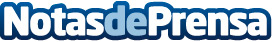 Los accidentes laborales ‘in itinere’ aumentan casi un 9% en 2015El 52% de accidentes laborales mortales están relacionados con el tráfico. ASPY Prevención insiste en la necesidad de fortalecer las medidas preventivas al volante
Datos de contacto:Soledad Olalla910910446Nota de prensa publicada en: https://www.notasdeprensa.es/los-accidentes-laborales-in-itinere-aumentan_1 Categorias: Seguros Recursos humanos http://www.notasdeprensa.es